品項二名稱：奧地利 莫札特手部精細動作機器人復健訓練 AMADEO 類別：高科技機器人復健訓練系統特色產品：讓個案體驗從未能做到如小提琴或鋼琴家般地靈活精細動作，可訓練本體覺、減張力、減敏感、肌力、關節活動度等品項簡介：莫札特遠端精細動作訓練為最新復健技術，藉由tyroS系統，提供遠端手指訓練新選擇)Introduction: AMADEO is the state-of-art in a long row of clinically tried and tested robotic- and computer-assisted therapy devices for fingers and hands. The new design and the specially developed tyroS software make the AMADEO more flexible and offer an expanded spectrum of therapy options.應用範疇：適用兒童和成人尺寸，模擬自然抓握與個別手指動作Regardless of whether it is an adult or child, AMADEO arouses therapeutic ambition with sophisticated robotics and a playful approach, and also visualizes the smallest successes in all phases of rehabilitation.特色優勢：適用兒童和成人尺寸依個案狀況調整訓練位置（桌子高度、手臂以及手指位置），左右手均可使用手指和手多面向評估與訓練AROM/PROM/肌肉張力/本體覺/記憶力提供精細的單手指屈曲與伸展動作最新 [ 獨家震動 ] 模組可降低肌肉張力  即時生理回饋 [結合肌肉電訊號訓練]個人化數據評估與追蹤報告FEATURE:Can be used by adults and children in all rehabilitation phasesAdjustable to every patient: Height of the table, position of the hand unit in pronation and supination, spread of the finger movement. Robotics and sensor-based rehabilitation devices for use with either handObjective assessments and reportsFour assessment programs (strength, ROM, tone, spasticity)Assistive and interactive therapies for individual fingers and thumbs movementsSupports the resolution of spasticity as well as the testing of tactile sensibilityCPM Plus, EMG, spasticity treatmentSensation and individual movement therapy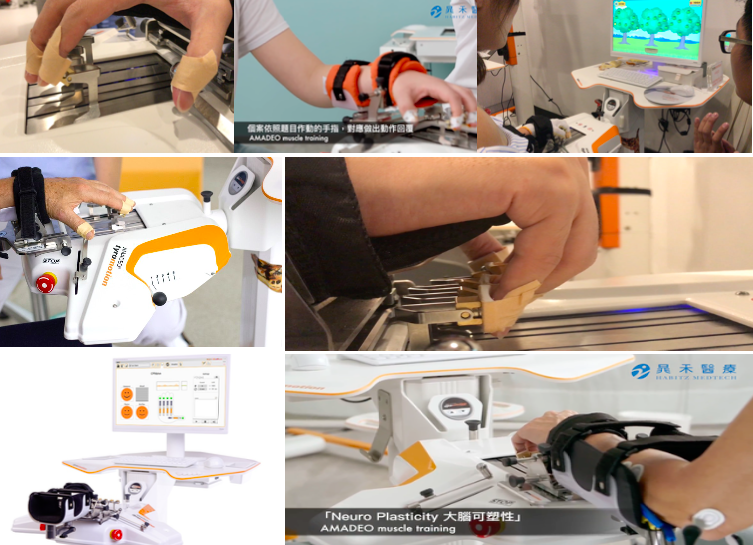 